Malaga 225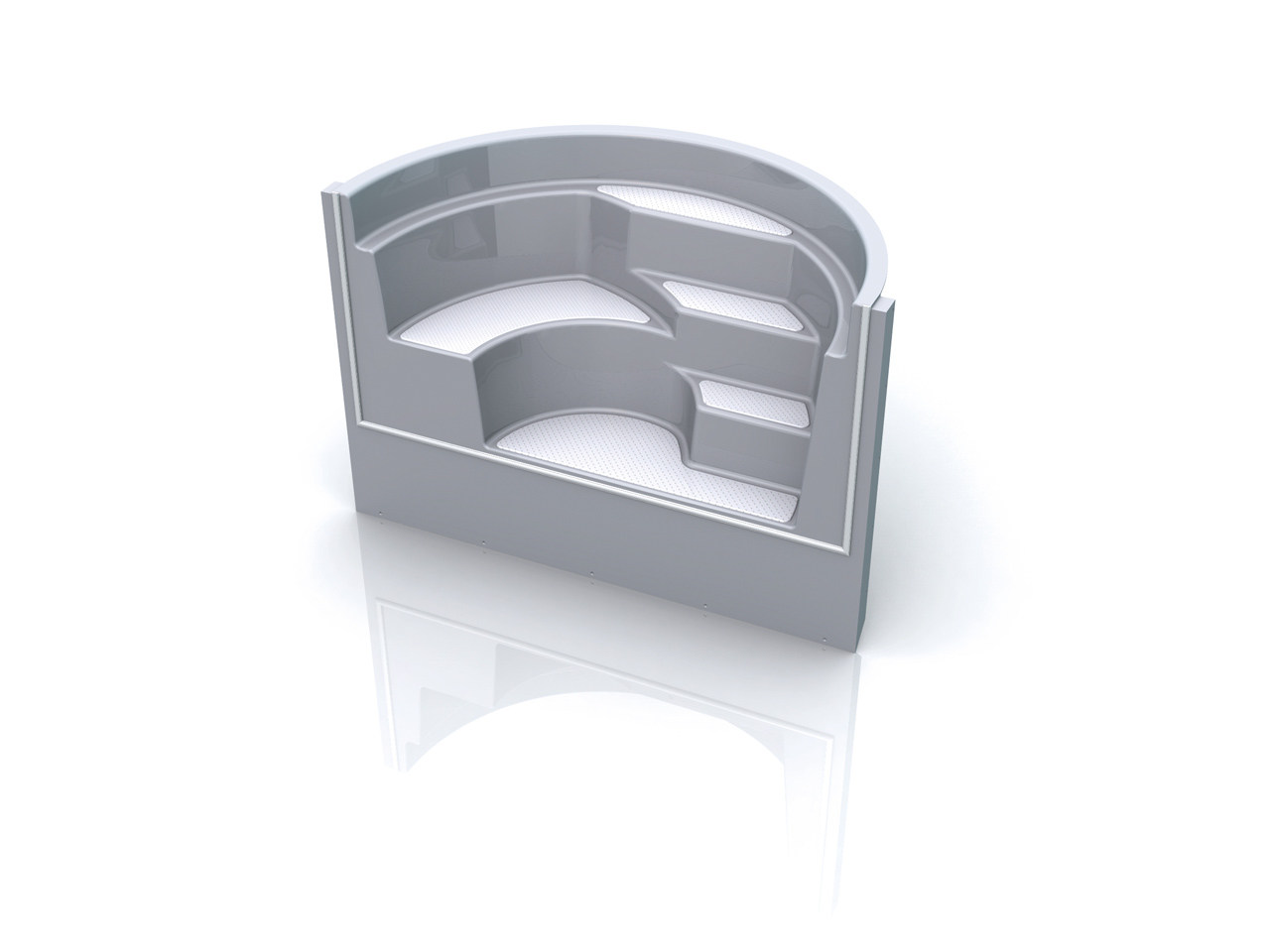 Dimensions: 1075 mm x 2250 mm x 1500 mmRadius: 1000 mm
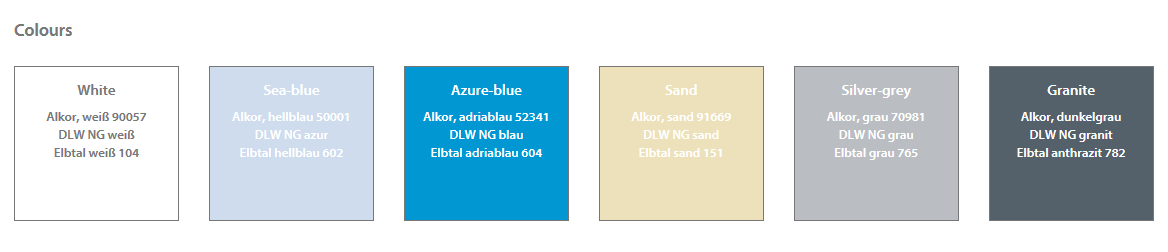 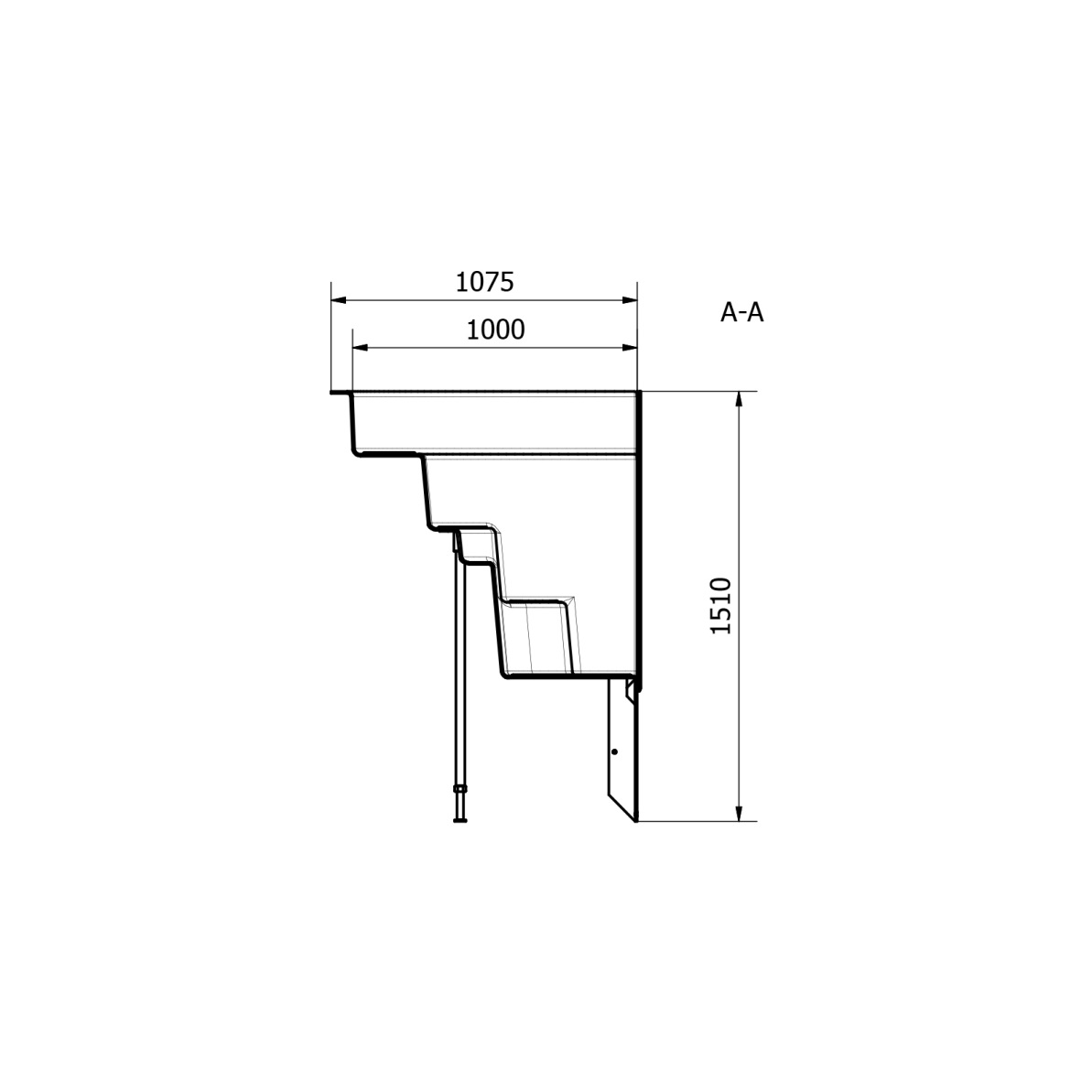 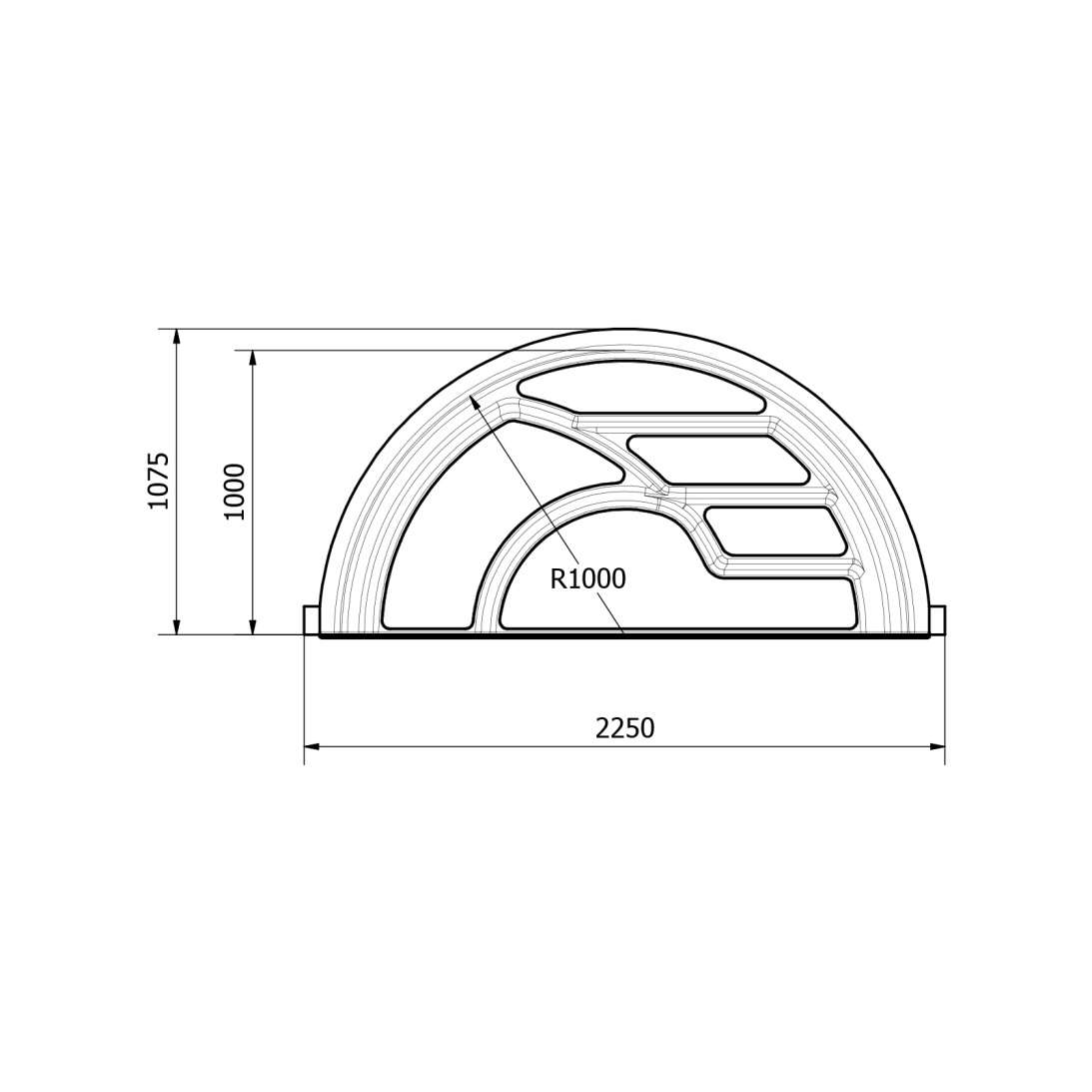 